I Premio Alumni Grandes Ecoles Françaises en Espagne 2017 - Premio de Innovación 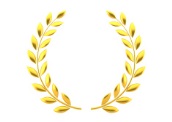 Formulario de inscripciónEl Premio Alumni Grandes Ecoles Françaises en Espagne tiene por objetivo principal premiar una iniciativa innovadora, sea un producto, un servicio o un proceso en el seno de la comunidad de antiguos alumnos de prestigiosas instituciones, escuelas de comercio o de ingeniería francesas. Sólo se podrán presentar y premiar personas físicas por un proyecto de emprendimiento que hayan llevado a cabo o en el que estén trabajando en la actualidad. Las iniciativas de “intrapreneurship” también serán consideradas por el jurado.¿Qué entendemos por iniciativa innovadora?Una iniciativa que se enmarque en el campo de las nuevas tecnologías o de la innovación social y/o sea participe o motora de la transformación de la sociedad y del mundo de los negocios o propuestas (Entrepreneurship, Intrapreneurship) que propongan un cambio sustancialmente innovador o aporten una solución concreta y tecnológicamente innovadora a una problemática que afecta a la sociedad. La originalidad, la viabilidad económica, social, tecnológica y comercial de la iniciativa y su impacto serán tomadas en consideración para seleccionar y valorar las propuestas de los Alumni candidatos al Premio.El presente formulario de inscripción se deberá de enviar al correo grandesecolesespagne@gmail.com antes del 30 de abril de 2017 a las 24h00, junto con los siguientes documentos:CV del candidato (en español o en francés)Formulario de candidatura completado (ver a continuación) (en español)Escuela en la que estudió (justificativo o fotocopia del Diploma)Documentos o soportes visuales (fotos, vídeos) para presentar los detalles el proyecto (carta de motivación, memoria de descripción del producto/servicio/proceso) (en español y con menos de 10 páginas), Business Plan (si existe o procede) video…), artículos de interés sobre la iniciativa. IMPORTANTE: No se considerarán más de 4 documentos (incluyendo vídeos) por candidaturaCualquier otro documento referente a méritos del proyecto, producto o servicio que pueda completar la candidatura Los tres candidatos preseleccionados recibirán un email o una llamada de confirmación antes del 20 de junio de 2017 así como instrucciones sobre la presentación que tendrán que preparar para dar a conocer sus iniciativas durante el cóctel de la red de Alumni Grandes Écoles Françaises que tendrá lugar el martes 27 de junio de 2017 en la Residencia de la Embajada de Francia en Madrid. El ganador tendrá la oportunidad de presentar su proyecto y de contactar con posibles inversores durante el evento OUI INNOV (plataforma de innovación y de emprendimiento promovida por Business France) que tendrá lugar a finales de septiembre (fecha y lugar a confirmar). Nombre  _________________________  Apellido(s) __________________________________Fecha de nacimiento ___/___/______Escuela o Alumni Club: _________________________________________________________Puesto actual ________________________________________________________________________________Empresa / Asociación / Institución ______________________________________________________________________________Iniciativa presentada para el premioNombre de la iniciativa ________________________________________________________________________________________________________________________________________________________________Breve descripción de la iniciativa propuesta________________________________________________________________________________________________________________________________________________________________________________________________________________________________________________________________________________________________________________________________Sector  ________________________________________________________________________________Dirección de correo electrónico  ________________________________________________________________________________Teléfono ____________________¿Desde cuándo está viviendo en España? ________________________________________________________________________________¿Cómo se enteró de la entrega del Premio de los Alumni Grandes Ecoles? ________________________________________________________________________________________________________________________________________________________________________________________________________________________________________________¿Recibe con regularidad noticias sobre las actividades organizadas por la Red de Alumni de las Grandes Escuelas Francesas en España?         Sí           NoSi no las recibe, ¿le interesaría?          Sí             NoOtro(s) comentario(s)________________________________________________________________________________________________________________________________________________________________________________________________________________________________________________________________________________________________________________________________Descripción de la iniciativa propuesta:________________________________________________________________________________________________________________________________________________________________________________________________________________________________________________________________________________________________________________________________¿Qué innovación aporta o representa la iniciativa propuesta?________________________________________________________________________________________________________________________________________________________________________________________________________________________________________________________________________________________________________________________________¿Cómo funciona el producto/servicio/proceso/iniciativa propuesto (breve descripción funcional y sus resultados/impactos esperados o constatados)? ________________________________________________________________________________________________________________________________________________________________________________________________________________________________________________________________________________________________________________________________________________________________________________________________________________________________________________________________________________________________________________________________________________________________________________________________________________________________________________________________________________________________________________________________________________________________________________________________________________________________________________________________________________________________________________¿Cuándo se creó y con qué finalidad?________________________________________________________________________________________________________________________________________________________________________________________________________________________________________________________________________________________________________________________________¿Con qué medios (financiación, estructura, soportes) cuentan hoy?________________________________________________________________________________________________________________________________________________________________________________________________________________________________________________________________________________________________________________________________¿Cuántas personas están involucradas en la iniciativa? ¿Y qué hacen?________________________________________________________________________________________________________________________________________________________________________________________________________________________________________________________________________________________________________________________________¿Cuáles son los logros al día de hoy?________________________________________________________________________________________________________________________________________________________________________________________________________________________________________________________________________________________________________________________________________________________________________________________________________________________________________________________________________________________________________________________________________________________________________________________________________________________________________________________________________________________________________________________________________________________________________________________________________________________________________________________________________________________________________________________________________________________________________________________________¿Cuál es el futuro de la iniciativa (en términos de implantación, desarrollo y comercialización)?________________________________________________________________________________________________________________________________________________________________________________________________________________________________________________________________________________________________________________________________________________________________________________________________________________________________________________________________________________________________________________________________________________________________________________________________________________________________________________________________Otro(s) punto(s) de interés________________________________________________________________________________________________________________________________________________________________________________________________________________________________________________________________________________________________________________________________Fecha y Firma**Acepto con la presente inscripción todas las reglas incluidas en las Bases Legales del Primer Premio Alumni Grandes Écoles Françaises en Espagne 2017 y renuncio a cualquier reclamación derivada del proceso de selección y entrega del Premio Alumni y/o de todas las posibles acciones de comunicación o publicidad que tanto los organizadores como los patrocinadores o entidades colaboradoras puedan realizar.Informaciones GeneralesI Premio Alumni Grandes Ecoles Françaises -  Premio de la Innovación 